Report Evaluation 2The lab report includes the following:Answer Q1and Q2Applying VLSM for the following topology: 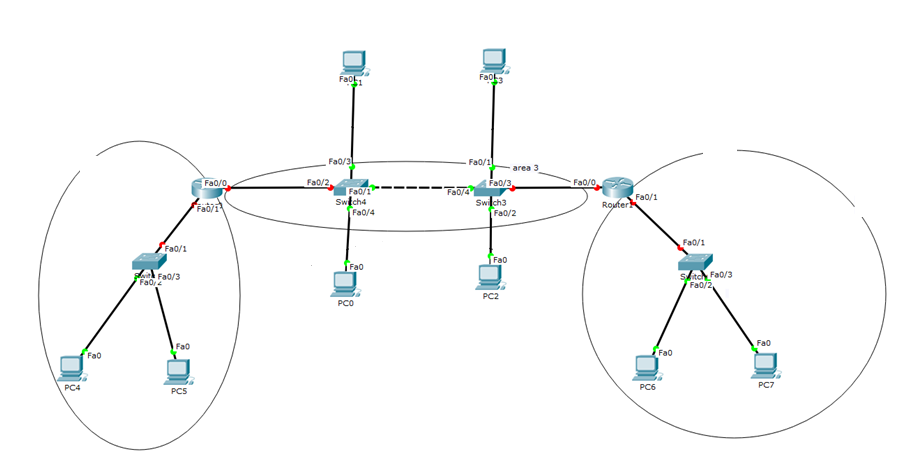 Questions and discussions: What is the last valid host on the network that 10.242.38.128/11 is a part of?  What is the maximum number of valid hosts one will have from the network 192.168.14.0/29 What is the broadcast address of the network 10.74.45.58    255.192.0.0